National Association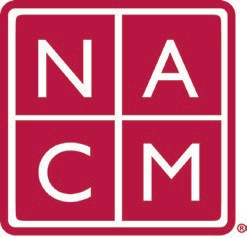 for Court Management	Strengthening Court ProfessionalsSocial Media Subcommittee Meeting AgendaCo-Chairs: Natalie Williams and Lillian TriplettMarch 21, 2024 @ 4 PM EThttps://us06web.zoom.us/j/89620699522?pwd%3DbC9uYXhqR3RHQkowV2ZFN2gvMjM1dz09&sa=D&source=calendar&ust=1691588706319251&usg=AOvVaw1IitKQS9PQ1DGBIhLjbOL2Review and Approval of minutes from 2/15/24Old Business/Standing Agenda ItemsCommunications Committee Updates - DawnUpcoming events, conferences, webinars, community outreach/volunteer opportunitiesNACM 2024 Annual Registration Open – SM Posts & Consistent ThemeNew BusinessIcons in NACM board members signature (X -formerly Twitter)Past Page – Invalid Page – Email to LinkedIn to attempt to removeUse/Access photos from Photographer during ConferencesWebinars hosted by NACM and split with Sponsor vs. Solely by SponsorAnalytics comparison for all platforms to be provided next month for April 2023 (first time collected) vs. April 2024Remaining scheduled posts for the month of March 2024:    NonePosts needed for the month of April 2024:Child Abuse Prevention Month (all month) – Lillian (Created/Pending post)Sexual Assault Awareness and Prevention Month (all month) – Need by 4/10/24National Volunteer Week (April 21-27, 2004) – Need by 4/15/24CORE Leadership Webinar – 4/22/24 – Need by 4/5/24Court Leader’s Advantage Podcast – TBD - NatalieFuture posts needed for May 2024:Law Day – May 1stPublic Service Employee Appreciation – May 5th – 11th Juror Appreciation Week – Within first two weeks of MayAsian American Native Hawaiian Pacific Islander Heritage Month Recovery Treatment/Drug Court MonthMental Health Awareness MonthFoster Care Month Memorial Day – May 27thIncreasing Court Appearance Webinar on May 28th (new date) Military Appreciation (Optional Post)Open DiscussionFuture Meeting DatesApr 18, 2024					May 16, 2024				Jun 20, 2024Thank you for your time and contribution to our subcommittee!Association Services: National Center for State Courts, 300 Newport Avenue, Williamsburg, VA 23185 (757) 259-1841, Fax (757) 259-1520 Home Page: http://www.nacmnet.org